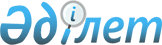 О признании утратившим силу постановления Правительства Республики Казахстан от 31 декабря 2008 года № 1328Постановление Правительства Республики Казахстан от 19 октября 2010 года № 1079

      Правительство Республики Казахстан ПОСТАНОВЛЯЕТ:



      1. Признать утратившим силу постановление Правительства Республики Казахстан от 31 декабря 2008 года № 1328 "Об утверждении размеров полевого довольствия работников, занятых на геологоразведочных, топографо-геодезических и изыскательских работах в полевых условиях, не подлежащих налогообложению" (САПП Республики Казахстан, 2008 г., № 48, ст. 545).



      2. Настоящее постановление вводится в действие со дня первого официального опубликования.      Премьер-Министр

      Республики Казахстан                       К. Масимов
					© 2012. РГП на ПХВ «Институт законодательства и правовой информации Республики Казахстан» Министерства юстиции Республики Казахстан
				